Уважаемые родители  и обучающиеся!Помните! Дорога не прощает  ошибок!      Пока сидим дома, полезно освоить правила безопасности на дорогах  в  занятном формате!На странице ОГИБДД МО МВД «Вышневолоцкий»  (в социальной сети «ВКонтакте» (id=ogibddvolocek)  размещена обучающая информация  для  детей по обучению правилам дорожного движения.                          «Дорожное королевство». Серия новых видеороликов по ПДДдоступна для детей и подростков от 6 до 18Серию новых роликов по ПДД подготовило Минпросвещения РФ специально для периода самоизоляции. Учиться нужно весело и интересно! В каждом из трех разделов собраны по семь обучающих видео, где рассматриваются реальные дорожные ситуации, в которые часто попадают дети и взрослые.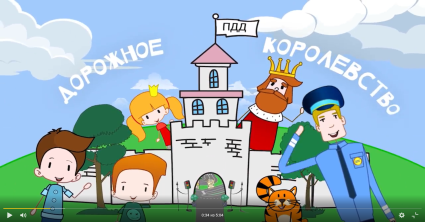 1) «Дорожное королевство» - для детей 6-9 лет; 2) «Дорожная кухня» - для детей 10-14 лет;3) «Перекресток знаний» - для подростков 15-18 лет.Здесь можно освоить правила безопасности для пешеходов, пассажиров, велосипедистов, использование световозвращающих элементов, «дорожные ловушки», особенности поведения в маршрутном транспорте, типичные ошибки, которые могут совершать юные участники дорожного движения и т.д.
Материалы подготовлены в рамках федеральной целевой программы «Повышение безопасности дорожного движения в 2013-2020 годах»        Видеоролики доступны для просмотра по ссылке: https://yadi.sk/d/ittx6v9UaliSog